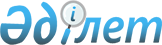 Об определении объекта коммунальной собственности, подлежащего приватизации
					
			Утративший силу
			
			
		
					Постановление акимата города Балхаша Карагандинской области от 3 ноября 2011 года N 45/01. Зарегистрировано Управлением юстиции города Балхаша Карагандинской области 20 декабря 2011 года N 8-4-259. Утратило силу постановлением акимата города Балхаш Карагандинской области от 24 июля 2019 года № 31/02
      Сноска. Утратило силу постановлением акимата города Балхаш Карагандинской области от 24.07.2019 № 31/02 (вводится в действие со дня его первого официального опубликования).
      В соответствии с Законом Республики Казахстан от 23 января 2001 года "О местном государственном управлении и самоуправлении в Республике Казахстан", Законом Республики Казахстан от 01 марта 2011 года "О государственном имуществе" и постановлением Правительства Республики Казахстан от 9 августа 2011 года № 920 "Об утверждении Правил продажи объектов приватизации" акимат города Балхаша ПОСТАНОВЛЯЕТ:
      1. Определить объект городской коммунальной собственности, подлежащего приватизации - здание, расположенное по адресу: город Балхаш, улица Сейфуллина, дом № 3.
      2. Государственному учреждению "Отдел финансов города Балхаша" (Тлеулесова Ж.М.) принять меры, вытекающие из настоящего постановления в соответствии с действующим законодательством Республики Казахстан.
      3. Отменить постановление акимата города Балхаша от 02 июня 2011 года № 22/02 "О включении объекта коммунальной собственности в перечень объектов, подлежащих приватизации".
      4. Контроль за исполнением настоящего постановления оставляю за собой.
      5. Настоящее постановление вводится в действие со дня его первого официального опубликования.
					© 2012. РГП на ПХВ «Институт законодательства и правовой информации Республики Казахстан» Министерства юстиции Республики Казахстан
				
Исполняющий обязанности
акима города
Д. Манамбаев